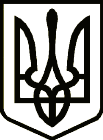 УкраїнаНОВГОРОД – СІВЕРСЬКА МІСЬКА РАДАЧЕРНІГІВСЬКОЇ ОБЛАСТІ(тридцять п’ята сесія VIII скликання)РІШЕННЯ21 грудня 2023 року                                                                                          № 1066    Про затвердження технічної документації із землеустрою щодо встановлення (відновлення) меж земельних ділянок в натурі (на місцевості) для ведення товарногосільськогосподарського виробництваРозглянувши подані заяви щодо затвердження технічної документації             із землеустрою, відповідно до ст. ст. 12, 25, 122 Земельного кодексу України, Закону України «Про порядок виділення в натурі (на місцевості) земельних ділянок власникам земельних часток (паїв)», керуючись ст. ст. 26, 59 Закону України «Про місцеве самоврядування в Україні», міська рада ВИРІШИЛА:1. Затвердити технічну документацію із землеустрою щодо встановлення (відновлення) меж земельних ділянок в натурі (на місцевості) для ведення товарного сільськогосподарського виробництва Кириленко Тетяні Володимирівні на території  Новгород-Сіверської міської територіальної громади (за межами населених пунктів):1) виділити в натурі (на місцевості) Кириленко Тетяні Володимирівні земельні ділянки загальною площею – 1,8723 га для ведення товарного сільськогосподарського виробництва, з них: 1,6605 га - рілля (кадастровий номер 7423687400:07:000:0394), 0,2118 га - сіножаті (кадастровий номер 7423685400:06:000:0057).2) Кириленко Тетяні Володимирівні провести державну реєстрацію нерухомого майна - земельних ділянок.2. Затвердити технічну документацію із землеустрою щодо встановлення (відновлення) меж земельних ділянок в натурі (на місцевості) для ведення товарного сільськогосподарського виробництва Уроді Наталії Олександрівні, Боговій Юлії Олександрівні, Решотько Ірині Олександрівні, Решотьку Максиму Олександровичу,   Шелег   Марині   Олександрівні  на  території   Новгород-Сіверської міської територіальної громади (за межами населених пунктів):1) виділити в натурі (на місцевості) Уроді Наталії Олександрівні (1/5), Боговій Юлії Олександрівні (1/5), Решотько Ірині Олександрівні (1/5), Решотьку Максиму Олександровичу (1/5), Шелег Марині Олександрівні (1/5) земельні ділянки загальною площею – 4,3338 га для ведення товарного сільськогосподарського виробництва, з них: 3,6358 га - рілля (кадастровий номер 7423687800:09:000:0157), 0,6980 га - пасовища (кадастровий номер 7423687800:08:000:0310).2) Уроді Наталії Олександрівні, Боговій Юлії Олександрівні, Решотько Ірині Олександрівні, Решотьку Максиму Олександровичу, Шелег Марині Олександрівні провести державну реєстрацію нерухомого майна - земельних ділянок.3. Затвердити технічну документацію із землеустрою щодо встановлення (відновлення) меж земельних ділянок в натурі (на місцевості) для ведення товарного сільськогосподарського виробництва Ядуті Тетяні Степанівні на території  Новгород-Сіверської міської територіальної громади (за межами населених пунктів):1) виділити в натурі (на місцевості) Ядуті Тетяні Степанівні земельні ділянки загальною площею – 2,5130 га для ведення товарного сільськогосподарського виробництва, з них: 2,5130 га - рілля (кадастровий номер 7423688100:07:000:0215).2) Ядуті Тетяні Степанівні провести державну реєстрацію нерухомого майна - земельних ділянок. 4. Затвердити технічну документацію із землеустрою щодо встановлення (відновлення) меж земельних ділянок в натурі (на місцевості) для ведення товарного сільськогосподарського виробництва Батюк Тамарі Григорівні на території  Новгород-Сіверської міської територіальної громади (за межами населених пунктів):1) виділити в натурі (на місцевості) Батюк Тамарі Григорівні земельні ділянки загальною площею – 5,3201 га для ведення товарного сільськогосподарського виробництва, з них: 4,4849 га - рілля (кадастровий номер 7423680400:02:000:1393), 0,8352 га - пасовища (кадастровий номер 7423680400:02:000:1394).2) Батюк Тамарі Григорівні провести державну реєстрацію нерухомого майна - земельних ділянок.5. Затвердити технічну документацію із землеустрою щодо встановлення (відновлення) меж земельних ділянок в натурі (на місцевості) для ведення товарного сільськогосподарського виробництва Мотузу Андрію Володимировичу на території  Новгород-Сіверської міської територіальної громади (за межами населених пунктів):1) виділити в натурі (на місцевості) Мотузу Андрію Володимировичу земельні ділянки загальною площею – 2,1050 га для ведення товарного сільськогосподарського виробництва, з них: 1,4375 га - рілля (кадастровий номер 7423685000:08:000:0585), 0,6675 га - сіножаті (кадастровий номер 7423685000:07:000:0161).2) Мотузу Андрію Володимировичу провести державну реєстрацію нерухомого майна - земельних ділянок. 6. Затвердити технічну документацію із землеустрою щодо встановлення (відновлення) меж земельних ділянок в натурі (на місцевості) для ведення товарного сільськогосподарського виробництва Коленченку Дмитру Миколайовичу на території  Новгород-Сіверської міської територіальної громади (за межами населених пунктів):1) виділити в натурі (на місцевості) Коленченку Дмитру Миколайовичу земельні ділянки загальною площею – 2,0344  га для ведення товарного сільськогосподарського виробництва, з них: 1,3669 га - рілля (кадастровий номер 7423685000:08:000:0335), 0,6675 га - сіножаті (кадастровий номер 7423685000:06:000:0472).2) Коленченку Дмитру Миколайовичу провести державну реєстрацію нерухомого майна - земельних ділянок.7. Затвердити технічну документацію із землеустрою щодо встановлення (відновлення) меж земельних ділянок в натурі (на місцевості) для ведення товарного сільськогосподарського виробництва Варенику Володимиру Тимофійовичу на території  Новгород-Сіверської міської територіальної громади (за межами населених пунктів):1) виділити в натурі (на місцевості) Варенику Володимиру Тимофійовичу земельні ділянки загальною площею – 2,3825  га для ведення товарного сільськогосподарського виробництва, з них: 1,7150 га - рілля (кадастровий номер 7423685000:10:000:0004), 0,6675 га - сіножаті (кадастровий номер 7423685000:07:000:0350).2) Варенику Володимиру Тимофійовичу провести державну реєстрацію нерухомого майна - земельних ділянок.8. Затвердити технічну документацію із землеустрою щодо встановлення (відновлення) меж земельних ділянок в натурі (на місцевості) для ведення товарного сільськогосподарського виробництва Юдицькому Віталію Васильовичу на території  Новгород-Сіверської міської територіальної громади (за межами населених пунктів):1) виділити в натурі (на місцевості Юдицькому Віталію Васильовичу земельні ділянки загальною площею – 4,0689  га для ведення товарного сільськогосподарського виробництва, з них: 1,3670  га - рілля (кадастровий номер 7423685000:09:000:0677), 1,3668  га - рілля (кадастровий номер 7423685000:09:000:0676), 0,6675 га - сіножаті (кадастровий номер 7423685000:07:000:0157), 0,6676 га - сіножаті (кадастровий номер 7423685000:07:000:0268).2) Юдицькому  Віталію  Васильовичу   провести   державну  реєстрацію нерухомого майна - земельних ділянок.9. Затвердити технічну документацію із землеустрою щодо встановлення (відновлення) меж земельних ділянок в натурі (на місцевості) для ведення товарного сільськогосподарського виробництва Шкалаберді Людмилі Данилівні на території  Новгород-Сіверської міської територіальної громади (за межами населених пунктів):1) виділити в натурі (на місцевості Шкалаберді Людмилі Данилівні земельні ділянки загальною площею – 2,9199  га для ведення товарного сільськогосподарського виробництва, з них: 2,9199  га - рілля (кадастровий номер 7423684300:06:000:0679).2) Шкалаберді Людмилі Данилівні провести державну реєстрацію нерухомого майна - земельних ділянок.10. Затвердити технічну документацію із землеустрою щодо встановлення (відновлення) меж земельних ділянок в натурі (на місцевості) для ведення товарного сільськогосподарського виробництва Халецькому Василю Миколайовичу на території  Новгород-Сіверської міської територіальної громади (за межами населених пунктів):1) виділити в натурі (на місцевості Халецькому Василю Миколайовичу земельні ділянки загальною площею – 3,4860  га для ведення товарного сільськогосподарського виробництва, з них: 3,4860  га - рілля (кадастровий номер 7423689800:05:000:1045).2) Халецькому Василю Миколайовичу провести державну реєстрацію нерухомого майна - земельних ділянок.11. Затвердити технічну документацію із землеустрою щодо встановлення (відновлення) меж земельних ділянок в натурі (на місцевості) для ведення товарного сільськогосподарського виробництва   Теплик Любові Іванівні на території  Новгород-Сіверської міської територіальної громади (за межами населених пунктів):1) виділити в натурі (на місцевості) Теплик Любові Іванівні земельну ділянку загальною площею – 2,8143 га для ведення товарного сільськогосподарського виробництва, з них: 2,8143 га - рілля (кадастровий номер 7423684300:07:000:0704).2) Теплик Любові Іванівні провести державну реєстрацію нерухомого майна - земельної ділянки.12. Затвердити технічну документацію із землеустрою щодо встановлення (відновлення) меж земельних ділянок в натурі (на місцевості) для ведення товарного сільськогосподарського виробництва Теплик Любові Іванівні  на території  Новгород-Сіверської міської територіальної громади (за межами населених пунктів):1) виділити в натурі (на місцевості) Теплик Любові Іванівні земельну ділянку загальною площею – 0,2520 га для ведення товарного сільськогосподарського виробництва, з них: 0,2520 га - пасовища (кадастровий номер 7423684300:07:000:0819).2) Теплик Любові Іванівні провести державну реєстрацію нерухомого майна - земельної ділянки.13. Затвердити технічну документацію із землеустрою щодо встановлення (відновлення) меж земельних ділянок в натурі (на місцевості) для ведення товарного сільськогосподарського виробництва  Теплик Любові Іванівні на території  Новгород-Сіверської міської територіальної громади (за межами населених пунктів):1) виділити в натурі (на місцевості) Теплик Любові Іванівні земельну ділянку загальною площею – 0,0706 га для ведення товарного сільськогосподарського виробництва, з них: 0,0706 га – багаторічні насадження (кадастровий номер 7423610100:04:000:0237).2) Теплик Любові Іванівні провести державну реєстрацію нерухомого майна - земельної ділянки.14. Затвердити технічну документацію із землеустрою щодо встановлення (відновлення) меж земельних ділянок в натурі (на місцевості) для ведення товарного сільськогосподарського виробництва  Теплик Любові Іванівні на території  Новгород-Сіверської міської територіальної громади (за межами населених пунктів):1) виділити в натурі (на місцевості) Теплик Любові Іванівні земельну ділянку загальною площею – 0,1335 га для ведення товарного сільськогосподарського виробництва, з них: 0,1335 га - сіножаті (кадастровий номер 7423682800:06:000:1236).2) Теплик Любові Іванівні провести державну реєстрацію нерухомого майна - земельної ділянки.15. Затвердити технічну документацію із землеустрою щодо встановлення (відновлення) меж земельних ділянок в натурі (на місцевості) для ведення товарного сільськогосподарського виробництва Устинову Сергію Васильовичу  на території  Новгород-Сіверської міської територіальної громади (за межами населених пунктів):1) виділити в натурі (на місцевості) Устинову Сергію Васильовичу    земельну ділянку загальною площею – 3,4684 га для ведення товарного сільськогосподарського виробництва, з них: 3,4684 га - рілля (кадастровий номер 7423684300:07:000:0616).2)  Устинову Сергію Васильовичу  провести державну реєстрацію нерухомого майна - земельної ділянки.16. Затвердити технічну документацію із землеустрою щодо встановлення (відновлення) меж земельних ділянок в натурі (на місцевості) для ведення товарного сільськогосподарського виробництва Устинову Сергію Васильовичу  на території  Новгород-Сіверської міської територіальної громади (за межами населених пунктів):1) виділити в натурі (на місцевості) Устинову Сергію Васильовичу    земельну ділянку загальною площею – 0,1342 га для ведення товарного сільськогосподарського виробництва, з них: 0,1342 га - сіножаті (кадастровий номер 7423682800:06:000:1235).2)  Устинову Сергію Васильовичу  провести державну реєстрацію нерухомого майна - земельної ділянки.17. Затвердити технічну документацію із землеустрою щодо встановлення (відновлення) меж земельних ділянок в натурі (на місцевості) для ведення товарного сільськогосподарського виробництва Устинову Сергію Васильовичу  на території  Новгород-Сіверської міської територіальної громади (за межами населених пунктів):1) виділити в натурі (на місцевості) Устинову Сергію Васильовичу    земельну ділянку загальною площею – 0,2952 га для ведення товарного сільськогосподарського виробництва, з них: 0,2952 га - пасовища (кадастровий номер 7423684300:07:000:0821).2)  Устинову Сергію Васильовичу  провести державну реєстрацію нерухомого майна - земельної ділянки.18. Затвердити технічну документацію із землеустрою щодо встановлення (відновлення) меж земельних ділянок в натурі (на місцевості) для ведення товарного сільськогосподарського виробництва Устинову Сергію Васильовичу  на території  Новгород-Сіверської міської територіальної громади (за межами населених пунктів):1) виділити в натурі (на місцевості) Устинову Сергію Васильовичу    земельну ділянку загальною площею – 0,0706 га для ведення товарного сільськогосподарського виробництва, з них: 0,0706 га – багаторічні насадження (кадастровий номер 7423610100:04:000:0238).2)  Устинову Сергію Васильовичу  провести державну реєстрацію нерухомого майна - земельної ділянки.19. Затвердити технічну документацію із землеустрою щодо встановлення (відновлення) меж земельних ділянок в натурі (на місцевості) для ведення товарного сільськогосподарського виробництва  Мітченко Світлані Василівні  на території  Новгород-Сіверської міської територіальної громади (за межами населених пунктів):1) виділити в натурі (на місцевості) Мітченко Світлані Василівні        земельну ділянку загальною площею – 3,3621 га для ведення товарного сільськогосподарського виробництва, з них: 3,3621 га - рілля (кадастровий номер 7423684300:07:000:0829).2) Мітченко Світлані Василівні провести державну реєстрацію нерухомого майна - земельної ділянки.20. Затвердити технічну документацію із землеустрою щодо встановлення (відновлення) меж земельних ділянок в натурі (на місцевості) для ведення товарного сільськогосподарського виробництва  Мітченко Світлані Василівні  на території  Новгород-Сіверської міської територіальної громади (за межами населених пунктів):1) виділити в натурі (на місцевості) Мітченко Світлані Василівні        земельну ділянку загальною площею – 0,2525 га для ведення товарного сільськогосподарського виробництва, з них: 0,2525 га - пасовища (кадастровий номер 7423684300:07:000:0825).2) Мітченко Світлані Василівні провести державну реєстрацію нерухомого майна - земельної ділянки.21. Затвердити технічну документацію із землеустрою щодо встановлення (відновлення) меж земельних ділянок в натурі (на місцевості) для ведення товарного сільськогосподарського виробництва  Мітченко Світлані Василівні  на території  Новгород-Сіверської міської територіальної громади (за межами населених пунктів):1) виділити в натурі (на місцевості) Мітченко Світлані Василівні        земельну ділянку загальною площею – 0,0934 га для ведення товарного сільськогосподарського виробництва, з них: 0,0934 га - сіножаті (кадастровий номер 7423610100:04:000:0243).2) Мітченко Світлані Василівні провести державну реєстрацію нерухомого майна - земельної ділянки.22. Затвердити технічну документацію із землеустрою щодо встановлення (відновлення) меж земельних ділянок в натурі (на місцевості) для ведення товарного сільськогосподарського виробництва  Мітченко Світлані Василівні  на території  Новгород-Сіверської міської територіальної громади (за межами населених пунктів):1) виділити в натурі (на місцевості) Мітченко Світлані Василівні        земельну ділянку загальною площею – 0,0706 га для ведення товарного сільськогосподарського виробництва, з них: 0,0706 га – багаторічні насадження (кадастровий номер 7423610100:04:000:0247).2) Мітченко Світлані Василівні провести державну реєстрацію нерухомого майна - земельної ділянки.23. Затвердити технічну документацію із землеустрою щодо встановлення (відновлення) меж земельних ділянок в натурі (на місцевості) для ведення товарного сільськогосподарського виробництва  Балакунець Марії Іванівні та Хохльонку Анатолію Івановичу на території  Новгород-Сіверської міської територіальної громади (за межами населених пунктів):1) виділити в натурі (на місцевості) Балакунець Марії Іванівні (1/2) та Хохльонку Анатолію Івановичу (1/2) земельну ділянку загальною площею –      5,9402 га для ведення товарного сільськогосподарського виробництва, з них: 5,9402 га – рілля (кадастровий номер 7423684300:07:000:0604).2) Балакунець Марії Іванівні (1/2) та Хохльонку Анатолію Івановичу (1/2)  провести державну реєстрацію нерухомого майна - земельної ділянки.24. Затвердити технічну документацію із землеустрою щодо встановлення (відновлення) меж земельних ділянок в натурі (на місцевості) для ведення товарного сільськогосподарського виробництва  Балакунець Марії Іванівні та Хохльонку Анатолію Івановичу на території  Новгород-Сіверської міської територіальної громади (за межами населених пунктів):1) виділити в натурі (на місцевості) Балакунець Марії Іванівні (1/2) та Хохльонку Анатолію Івановичу (1/2) земельну ділянку загальною площею –      0,2525 га для ведення товарного сільськогосподарського виробництва, з них: 0,2525 га – пасовища (кадастровий номер 7423684300:07:000:0828).2) Балакунець Марії Іванівні (1/2) та Хохльонку Анатолію Івановичу (1/2)  провести державну реєстрацію нерухомого майна - земельної ділянки.25. Затвердити технічну документацію із землеустрою щодо встановлення (відновлення) меж земельних ділянок в натурі (на місцевості) для ведення товарного сільськогосподарського виробництва  Балакунець Марії Іванівні та Хохльонку Анатолію Івановичу на території  Новгород-Сіверської міської територіальної громади (за межами населених пунктів):1) виділити в натурі (на місцевості) Балакунець Марії Іванівні (1/2) та Хохльонку Анатолію Івановичу (1/2) земельну ділянку загальною площею –      0,0934 га для ведення товарного сільськогосподарського виробництва, з них: 0,0934 га – сіножаті (кадастровий номер 7423610100:04:000:0240).2) Балакунець Марії Іванівні (1/2) та Хохльонку Анатолію Івановичу (1/2)  провести державну реєстрацію нерухомого майна - земельної ділянки.26. Затвердити технічну документацію із землеустрою щодо встановлення (відновлення) меж земельних ділянок в натурі (на місцевості) для ведення товарного сільськогосподарського виробництва  Балакунець Марії Іванівні та Хохльонку Анатолію Івановичу на території  Новгород-Сіверської міської територіальної громади (за межами населених пунктів):1) виділити в натурі (на місцевості) Балакунець Марії Іванівні (1/2) та Хохльонку Анатолію Івановичу (1/2) земельну ділянку загальною площею –      0,0706 га для ведення товарного сільськогосподарського виробництва, з них: 0,0706 га – багаторічні насадження (кадастровий номер 7423610100:04:000:0242).2) Балакунець Марії Іванівні (1/2) та Хохльонку Анатолію Івановичу (1/2)  провести державну реєстрацію нерухомого майна - земельної ділянки.27. Затвердити технічну документацію із землеустрою щодо встановлення (відновлення) меж земельних ділянок в натурі (на місцевості) для ведення товарного сільськогосподарського виробництва  Балакунець Марії Іванівні та Хохльонку Анатолію Івановичу на території  Новгород-Сіверської міської територіальної громади (за межами населених пунктів):1) виділити  в  натурі  (на місцевості)  Балакунець  Марії Іванівні (1/2) та Хохльонку Анатолію Івановичу (1/2) земельну ділянку загальною площею –      0,0706 га для ведення товарного сільськогосподарського виробництва, з них: 0,0706 га – багаторічні насадження (кадастровий номер 7423610100:04:000:0239).2) Балакунець Марії Іванівні (1/2) та Хохльонку Анатолію Івановичу (1/2)  провести державну реєстрацію нерухомого майна - земельної ділянки.28. Затвердити технічну документацію із землеустрою щодо встановлення (відновлення) меж земельних ділянок в натурі (на місцевості) для ведення товарного сільськогосподарського виробництва  Балакунець Марії Іванівні та Хохльонку Анатолію Івановичу на території  Новгород-Сіверської міської територіальної громади (за межами населених пунктів):1) виділити в натурі (на місцевості) Балакунець Марії Іванівні (1/2) та Хохльонку Анатолію Івановичу (1/2) земельну ділянку загальною площею –      0,2520 га для ведення товарного сільськогосподарського виробництва, з них: 0,2520 га – пасовища (кадастровий номер 7423684300:07:000:0823).2) Балакунець Марії Іванівні (1/2) та Хохльонку Анатолію Івановичу (1/2)  провести державну реєстрацію нерухомого майна - земельної ділянки.29. Затвердити технічну документацію із землеустрою щодо встановлення (відновлення) меж земельних ділянок в натурі (на місцевості) для ведення товарного сільськогосподарського виробництва  Балакунець Марії Іванівні та Хохльонку Анатолію Івановичу на території  Новгород-Сіверської міської територіальної громади (за межами населених пунктів):1) виділити в натурі (на місцевості) Балакунець Марії Іванівні (1/2) та Хохльонку Анатолію Івановичу (1/2) земельну ділянку загальною площею –      0,1342 га для ведення товарного сільськогосподарського виробництва, з них: 0,1342 га – сіножаті (кадастровий номер 7423682800:06:000:2023).2) Балакунець Марії Іванівні (1/2) та Хохльонку Анатолію Івановичу (1/2)  провести державну реєстрацію нерухомого майна - земельної ділянки.30. Затвердити технічну документацію із землеустрою щодо встановлення (відновлення) меж земельних ділянок в натурі (на місцевості) для ведення товарного сільськогосподарського виробництва  Балакунець Марії Іванівні та Хохльонку Анатолію Івановичу на території  Новгород-Сіверської міської територіальної громади (за межами населених пунктів):1) виділити в натурі (на місцевості) Балакунець Марії Іванівні (1/2) та Хохльонку Анатолію Івановичу (1/2) земельну ділянку загальною площею –      2,7885 га для ведення товарного сільськогосподарського виробництва, з них: 2,7885 га – рілля (кадастровий номер 7423684300:07:000:0698).2) Балакунець Марії Іванівні (1/2) та Хохльонку Анатолію Івановичу (1/2)  провести державну реєстрацію нерухомого майна - земельної ділянки.31. Затвердити технічну документацію із землеустрою щодо встановлення (відновлення) меж земельних ділянок в натурі (на місцевості) для ведення товарного сільськогосподарського виробництва Жоровій Антоніні Олександрівні  на території  Новгород-Сіверської міської територіальної громади (за межами населених пунктів):1) виділити в натурі (на місцевості) Жоровій Антоніні Олександрівні земельну ділянку загальною площею – 5,9248 га для ведення товарного сільськогосподарського виробництва, з них: 5,9248 га – рілля (кадастровий номер 7423684300:07:000:0605).2)  Жоровій Антоніні Олександрівні  провести державну реєстрацію нерухомого майна - земельної ділянки.32. Затвердити технічну документацію із землеустрою щодо встановлення (відновлення) меж земельних ділянок в натурі (на місцевості) для ведення товарного сільськогосподарського виробництва  Жоровій Антоніні Олександрівні  на території  Новгород-Сіверської міської територіальної громади (за межами населених пунктів):1) виділити в натурі (на місцевості) Жоровій Антоніні Олександрівні земельну ділянку загальною площею –      0,2927 га для ведення товарного сільськогосподарського виробництва, з них: 0,2927 га – пасовища (кадастровий номер 7423684300:07:000:0824).2)  Жоровій Антоніні Олександрівні  провести державну реєстрацію нерухомого майна - земельної ділянки.33. Затвердити технічну документацію із землеустрою щодо встановлення (відновлення) меж земельних ділянок в натурі (на місцевості) для ведення товарного сільськогосподарського виробництва  Жоровій Антоніні Олександрівні  на території  Новгород-Сіверської міської територіальної громади (за межами населених пунктів):1) виділити в натурі (на місцевості) Жоровій Антоніні Олександрівні земельну ділянку загальною площею –      0,2973 га для ведення товарного сільськогосподарського виробництва, з них: 0,2973 га – сіножаті (кадастровий номер 7423610100:04:000:0244).2)  Жоровій Антоніні Олександрівні  провести державну реєстрацію нерухомого майна - земельної ділянки.34. Затвердити технічну документацію із землеустрою щодо встановлення (відновлення) меж земельних ділянок в натурі (на місцевості) для ведення товарного сільськогосподарського виробництва  Жоровій Антоніні Олександрівні  на території  Новгород-Сіверської міської територіальної громади (за межами населених пунктів):1) виділити в натурі (на місцевості) Жоровій Антоніні Олександрівні земельну ділянку загальною площею –      0,0702 га для ведення товарного сільськогосподарського виробництва, з них: 0,0702 га – багаторічні насадження (кадастровий номер 7423610100:04:000:0248).2)  Жоровій Антоніні Олександрівні  провести державну реєстрацію нерухомого майна - земельної ділянки.35. Затвердити технічну документацію із землеустрою щодо встановлення (відновлення) меж земельних ділянок в натурі (на місцевості) для ведення товарного сільськогосподарського виробництва  Кияшко Наталії Володимирівні  на території  Новгород-Сіверської міської територіальної громади (за межами населених пунктів):1) виділити в натурі (на місцевості) Кияшко Наталії Володимирівні земельну ділянку загальною площею –      2,7885 га для ведення товарного сільськогосподарського виробництва, з них: 2,7885 га – рілля (кадастровий номер 7423684300:07:000:0584).2)  Кияшко Наталії Володимирівні  провести державну реєстрацію нерухомого майна - земельної ділянки.36. Затвердити технічну документацію із землеустрою щодо встановлення (відновлення) меж земельних ділянок в натурі (на місцевості) для ведення товарного сільськогосподарського виробництва  Кияшко Наталії Володимирівні  на території  Новгород-Сіверської міської територіальної громади (за межами населених пунктів):1) виділити в натурі (на місцевості) Кияшко Наталії Володимирівні земельну ділянку загальною площею –      0,2520 га для ведення товарного сільськогосподарського виробництва, з них: 0,2520 га – пасовища (кадастровий номер 7423684300:07:000:0820).2)  Кияшко Наталії Володимирівні  провести державну реєстрацію нерухомого майна - земельної ділянки.37. Затвердити технічну документацію із землеустрою щодо встановлення (відновлення) меж земельних ділянок в натурі (на місцевості) для ведення товарного сільськогосподарського виробництва  Кияшко Наталії Володимирівні  на території  Новгород-Сіверської міської територіальної громади (за межами населених пунктів):1) виділити в натурі (на місцевості) Кияшко Наталії Володимирівні земельну ділянку загальною площею –      0,1342 га для ведення товарного сільськогосподарського виробництва, з них: 0,1342 га – сіножаті (кадастровий номер 7423682800:06:000:1234).2)  Кияшко Наталії Володимирівні  провести державну реєстрацію нерухомого майна - земельної ділянки.38. Затвердити технічну документацію із землеустрою щодо встановлення (відновлення) меж земельних ділянок в натурі (на місцевості) для ведення товарного сільськогосподарського виробництва  Кияшко Наталії Володимирівні  на території  Новгород-Сіверської міської територіальної громади (за межами населених пунктів):1) виділити в натурі (на місцевості) Кияшко Наталії Володимирівні земельну ділянку загальною площею –      0,0706 га для ведення товарного сільськогосподарського виробництва, з них: 0,0706 га – багаторічні насадження (кадастровий номер 7423610100:04:000:0236).2)  Кияшко Наталії Володимирівні  провести державну реєстрацію нерухомого майна - земельної ділянки.39. Затвердити технічну документацію із землеустрою щодо встановлення (відновлення) меж земельних ділянок в натурі (на місцевості) для ведення товарного сільськогосподарського виробництва  Асоско Дар’ї Харитонівні  на території  Новгород-Сіверської міської територіальної громади (за межами населених пунктів):1) виділити в натурі (на місцевості) Асоско Дар’ї Харитонівні земельну ділянку загальною площею –  5,8738 га для ведення товарного сільськогосподарського виробництва, з них: 5,8738 га – рілля (кадастровий номер 7423684300:07:000:0599).2)  Асоско Дар’ї Харитонівні  провести державну реєстрацію нерухомого майна - земельної ділянки.40. Затвердити технічну документацію із землеустрою щодо встановлення (відновлення) меж земельних ділянок в натурі (на місцевості) для ведення товарного сільськогосподарського виробництва  Асоско Дар’ї Харитонівні  на території  Новгород-Сіверської міської територіальної громади (за межами населених пунктів):1) виділити в натурі (на місцевості) Асоско Дар’ї Харитонівні земельну ділянку загальною площею – 0,2525 га для ведення товарного сільськогосподарського виробництва, з них: 0,2525 га – пасовища (кадастровий номер 7423684300:07:000:0822).2)  Асоско Дар’ї Харитонівні  провести державну реєстрацію нерухомого майна - земельної ділянки.41. Затвердити технічну документацію із землеустрою щодо встановлення (відновлення) меж земельних ділянок в натурі (на місцевості) для ведення товарного сільськогосподарського виробництва  Асоско Дар’ї Харитонівні  на території  Новгород-Сіверської міської територіальної громади (за межами населених пунктів):1) виділити в натурі (на місцевості) Асоско Дар’ї Харитонівні земельну ділянку загальною площею – 0,0934 га для ведення товарного сільськогосподарського виробництва, з них: 0,0934 га – сіножаті (кадастровий номер 7423610100:04:000:0241).2)  Асоско Дар’ї Харитонівні   провести державну реєстрацію нерухомого майна - земельної ділянки.42. Затвердити технічну документацію із землеустрою щодо встановлення (відновлення) меж земельних ділянок в натурі (на місцевості) для ведення товарного сільськогосподарського виробництва  Асоско Дар’ї Харитонівні   на території  Новгород-Сіверської міської територіальної громади (за межами населених пунктів):1) виділити в натурі (на місцевості)  Асоско Дар’ї Харитонівні земельну ділянку загальною площею –  0,0706 га для ведення товарного сільськогосподарського виробництва, з них: 0,0706 га – багаторічні насадження (кадастровий номер 7423610100:04:000:0012).2)  Асоско Дар’ї Харитонівні  провести державну реєстрацію нерухомого майна - земельної ділянки.43. Затвердити технічну документацію із землеустрою щодо встановлення (відновлення) меж земельних ділянок в натурі (на місцевості) для ведення товарного сільськогосподарського виробництва Рябишеву Андрію Миколайовичу на території Новгород-Сіверської міської територіальної громади (за межами населених пунктів):1) виділити в натурі (на місцевості) Рябишеву Андрію Миколайовичу земельні ділянки загальною площею – 7,8352  га для ведення товарного сільськогосподарського виробництва, з них: 2,0108  га - рілля (кадастровий номер 7423684000:04:000:0449), 1,5663  га - рілля (кадастровий номер 7423684000:04:000:0451), 3,4659  га - рілля (кадастровий номер 7423684000:04:000:0398),  0,3961 га - сіножаті (кадастровий номер 7423684000:04:000:0447), 0,3961 га - сіножаті (кадастровий номер 7423684000:04:000:0455).2) Рябишеву Андрію Миколайовичу провести державну реєстрацію нерухомого майна - земельних ділянок.44. Затвердити технічну документацію із землеустрою щодо встановлення (відновлення) меж земельних ділянок в натурі (на місцевості) для ведення товарного сільськогосподарського виробництва Жильченку Володимиру Іллічу на території Новгород-Сіверської міської територіальної громади (за межами населених пунктів):1) виділити в натурі (на місцевості) Жильченку Володимиру Іллічу земельні ділянки загальною площею – 4,9403  га для ведення товарного сільськогосподарського виробництва, з них: 3,9005  га - рілля (кадастровий номер 7423688500:04:000:0116), 1,0398 га - пасовища (кадастровий номер 7423688500:05:000:0434).2) Жильченку Володимиру Іллічу провести державну реєстрацію нерухомого майна - земельних ділянок.45. Затвердити технічну документацію із землеустрою щодо встановлення (відновлення) меж земельних ділянок в натурі (на місцевості) для ведення товарного сільськогосподарського виробництва Негрею Віктору Михайловичу на території Новгород-Сіверської міської територіальної громади (за межами населених пунктів):1) виділити в натурі (на місцевості) Негрею Віктору Михайловичу земельні ділянки загальною площею – 4,8270  га для ведення товарного сільськогосподарського виробництва, з них: 4,8270  га - рілля (кадастровий номер 7423689800:05:000:1046).2) Негрею Віктору Михайловичу провести державну реєстрацію нерухомого майна - земельних ділянок.46. Затвердити технічну документацію із землеустрою щодо встановлення (відновлення) меж земельних ділянок в натурі (на місцевості) для ведення товарного сільськогосподарського виробництва Адаменку Олексію Петровичу на території  Новгород-Сіверської міської територіальної громади (за межами населених пунктів):1) виділити в натурі (на місцевості) Адаменку Олексію Петровичу земельні ділянки загальною площею – 6,4069 га для ведення товарного сільськогосподарського виробництва, з них: 5,9904  га - рілля (кадастровий номер 7423684300:07:000:0621), 0,2525 га - пасовища (кадастровий номер 7423684300:07:000:0826), 0,0934 га - сіножаті (кадастровий номер 7423610100:04:000:0246), 0,0706 га – багаторічні насадження (кадастровий номер 7423610100:04:000:0249).2) Адаменку Олексію Петровичу провести державну реєстрацію нерухомого майна - земельних ділянок.47. Затвердити технічну документацію із землеустрою щодо встановлення (відновлення) меж земельних ділянок в натурі (на місцевості) для ведення товарного сільськогосподарського виробництва Коваль Ганні Єгорівні на території  Новгород-Сіверської міської територіальної громади (за межами населених пунктів):1) виділити в натурі (на місцевості) Коваль Ганні Єгорівні земельні ділянки загальною площею – 3,5383  га для ведення товарного сільськогосподарського виробництва, з них: 2,9540  га - рілля (кадастровий номер 7423682800:04:000:0090), 0,3972 га - сіножаті (кадастровий номер 7423682800:07:000:1103), 0,1871 га - сіножаті (кадастровий номер 7423682800:07:000:1104).2) Коваль Ганні Єгорівні провести державну реєстрацію нерухомого майна - земельних ділянок.48. Затвердити технічну документацію із землеустрою щодо встановлення (відновлення) меж земельних ділянок в натурі (на місцевості) для ведення товарного сільськогосподарського виробництва Акуленку Миколі Васильовичу на території  Новгород-Сіверської міської територіальної громади (за межами населених пунктів):1) виділити в натурі (на місцевості) Акуленку Миколі Васильовичу земельні ділянки загальною площею – 5,0726 га для ведення товарного сільськогосподарського виробництва, з них: 5,0726  га - рілля (кадастровий номер 7423685800:05:000:0361).2) Акуленку Миколі Васильовичу провести державну реєстрацію нерухомого майна - земельних ділянок.49. Затвердити технічну документацію із землеустрою щодо встановлення (відновлення) меж земельних ділянок в натурі (на місцевості) для ведення товарного сільськогосподарського виробництва Повстянку Сергію Васильовичу на території  Новгород-Сіверської міської територіальної громади (за межами населених пунктів):1) виділити в натурі (на місцевості) Повстянку Сергію Васильовичу земельні ділянки загальною площею – 3,9586 га для ведення товарного сільськогосподарського виробництва, з них: 3,5018  га - рілля (кадастровий номер 7423684300:07:000:0705), 0,2520 га - пасовища (кадастровий номер 7423684300:07:000:0827), 0,1342 га - сіножаті (кадастровий номер 7423682800:06:000:1237), 0,0706 га – багаторічні насадження (кадастровий номер 7423610100:04:000:0245).2) Повстянку Сергію Васильовичу провести державну реєстрацію нерухомого майна - земельних ділянок.50. Затвердити технічну документацію із землеустрою щодо встановлення (відновлення) меж земельних ділянок в натурі (на місцевості) для ведення товарного сільськогосподарського виробництва Козел Марії Миколаївні на території  Новгород-Сіверської міської територіальної громади (за межами населених пунктів):1) виділити в натурі (на місцевості) Козел Марії Миколаївні земельні ділянки загальною площею – 3,9218 га для ведення товарного сільськогосподарського виробництва, з них: 3,2369  га - рілля (кадастровий номер 7423688100:07:000:0138), 0,6849 га - сіножаті (кадастровий номер 7423689800:06:000:1046).2) Козел Марії Миколаївні провести державну реєстрацію нерухомого майна - земельних ділянок.51. Затвердити технічну документацію із землеустрою щодо встановлення (відновлення) меж земельних ділянок в натурі (на місцевості) для ведення товарного сільськогосподарського виробництва Грицану Миколі Олексійовичу на території  Новгород-Сіверської міської територіальної громади (за межами населених пунктів):1) виділити в натурі (на місцевості) Грицану Миколі Олексійовичу земельні ділянки загальною площею – 4,8145  га для ведення товарного сільськогосподарського виробництва, з них: 3,7746 га - рілля (кадастровий номер 7423688500:04:000:0120), 1,0399 га - пасовища (кадастровий номер 7423688500:05:000:0146).2) Грицану Миколі Олексійовичу провести державну реєстрацію нерухомого майна - земельних ділянок.52. Затвердити технічну документацію із землеустрою щодо встановлення (відновлення) меж земельних ділянок в натурі (на місцевості) для ведення товарного сільськогосподарського виробництва Чех Вікторії Михайлівні на території   Новгород-Сіверської  міської  територіальної громади (за межами населених пунктів):1) виділити в натурі (на місцевості) Чех Вікторії Михайлівні земельні ділянки загальною площею – 7,9932  га для ведення товарного сільськогосподарського виробництва, з них: 3,8814 га - рілля (кадастровий номер 7423684700:10:000:0028), 4,1118 га - рілля (кадастровий номер 7423684700:10:000:0026).2) Чех Вікторії Михайлівні провести державну реєстрацію нерухомого майна - земельних ділянок.53. Затвердити технічну документацію із землеустрою щодо встановлення (відновлення) меж земельних ділянок в натурі (на місцевості) для ведення товарного сільськогосподарського виробництва Салієнко Надії Павлівні на території  Новгород-Сіверської міської територіальної громади (за межами населених пунктів):1) виділити в натурі (на місцевості) Салієнко Надії Павлівні земельні ділянки загальною площею – 2,7171  га для ведення товарного сільськогосподарського виробництва, з них: 2,0496 га - рілля (кадастровий номер 7423685000:08:000:0316), 0,6675 га - сіножаті (кадастровий номер 7423685000:07:000:0179).2) Салієнко Надії Павлівні провести державну реєстрацію нерухомого майна - земельних ділянок.54. Затвердити технічну документацію із землеустрою щодо встановлення (відновлення) меж земельних ділянок в натурі (на місцевості) для ведення товарного сільськогосподарського виробництва Чепику Миколі Петровичу на території  Новгород-Сіверської міської територіальної громади (за межами населених пунктів):1) виділити в натурі (на місцевості) Чепику Миколі Петровичу земельні ділянки загальною площею – 2,4599  га для ведення товарного сільськогосподарського виробництва, з них: 1,7923 га - рілля (кадастровий номер 7423685000:08:000:0590), 0,6676 га - сіножаті (кадастровий номер 7423685000:06:000:0353).2) Чепику Миколі Петровичу провести державну реєстрацію нерухомого майна - земельних ділянок.55. Затвердити технічну документацію із землеустрою щодо встановлення (відновлення) меж земельних ділянок в натурі (на місцевості) для ведення товарного сільськогосподарського виробництва Петрученко Ганні Микитівні на території  Новгород-Сіверської міської територіальної громади (за межами населених пунктів):1) виділити в натурі (на місцевості) Петрученко Ганні Микитівні земельні ділянки загальною площею – 4,5232  га для ведення товарного сільськогосподарського виробництва, з них: 3,5990 га - рілля (кадастровий номер 7423687800:06:000:0117), 0,9242 га - сіножаті (кадастровий номер 7423687800:06:000:0376).2) Петрученко Ганні Микитівні провести державну реєстрацію нерухомого майна - земельних ділянок.
	56. Затвердити технічну документацію із землеустрою щодо встановлення (відновлення) меж земельних ділянок в натурі (на місцевості) для ведення товарного сільськогосподарського виробництва Коменданту Анатолію Михайловичу на території  Новгород-Сіверської міської територіальної громади (за межами населених пунктів):1) виділити в натурі (на місцевості) Коменданту Анатолію Михайловичу земельні ділянки загальною площею – 3,3455  га для ведення товарного сільськогосподарського виробництва, з них: 2,6059 га - рілля (кадастровий номер 7423684700:12:000:0604), 0,0896 га - сіножаті (кадастровий номер 7423684700:12:000:0605), 0,6500 га - сіножаті (кадастровий номер 7423684700:12:000:0074).2) Коменданту Анатолію Михайловичу провести державну реєстрацію нерухомого майна - земельних ділянок.57. Затвердити технічну документацію із землеустрою щодо встановлення (відновлення) меж земельних ділянок в натурі (на місцевості) для ведення товарного сільськогосподарського виробництва Мірошниченко Ганні Іванівні  на території  Новгород-Сіверської міської територіальної громади (за межами населених пунктів):1) виділити в натурі (на місцевості) Мірошниченко Ганні Іванівні  земельні ділянки загальною площею – 6,5365  га для ведення товарного сільськогосподарського виробництва, з них: 5,4443  га - рілля (кадастровий номер 7423686600:06:000:0817), 0,5819 га - пасовища (кадастровий номер 7423686600:06:000:0816), 0,5103 га - сіножаті (кадастровий номер 7423686600:06:000:0815).2) Мірошниченко Ганні Іванівні  провести державну реєстрацію нерухомого майна - земельних ділянок.58. Затвердити технічну документацію із землеустрою щодо встановлення (відновлення) меж земельних ділянок в натурі (на місцевості) для ведення товарного сільськогосподарського виробництва Мамонту Олександру Івановичу  на території  Новгород-Сіверської міської територіальної громади (за межами населених пунктів):1) виділити в натурі (на місцевості) Мамонту Олександру Івановичу земельні ділянки загальною площею – 4,3522  га для ведення товарного сільськогосподарського виробництва, з них: 3,4828  га - рілля (кадастровий номер 7423680400:02:000:1392), 0,8694 га - пасовища (кадастровий номер 7423680400:02:000:1391).2) Мамонту Олександру Івановичу провести державну реєстрацію нерухомого майна - земельних ділянок.59. Затвердити технічну документацію із землеустрою щодо встановлення (відновлення) меж земельних ділянок в натурі (на місцевості) для ведення товарного сільськогосподарського виробництва Батуренко Любові Олександрівні  на території  Новгород-Сіверської міської територіальної громади (за межами населених пунктів):1) виділити в натурі (на місцевості) Батуренко Любові Олександрівні земельні ділянки загальною площею – 1,8044  га для ведення товарного сільськогосподарського виробництва, з них: 1,5926  га - рілля (кадастровий номер 7423687400:07:000:0479), 0,2118 га - сіножаті (кадастровий номер 7423685400:06:000:0058).2) Батуренко Любові Олександрівні провести державну реєстрацію нерухомого майна - земельних ділянок.60. Контроль за виконання рішення покласти на постійну комісію міської ради з питань земельних відносин та екології.Міський голова                                                                          Л. Ткаченко